Аксаков К.С.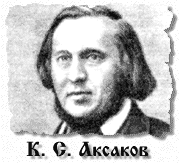 Аксаков Константин Сергеевич29.3 (10.4).1817, с. Ново-Аксаково Оренбургской губернии, - 7(19).12.1860, остров Закинф, ГрецияРусский публицист, историк, филолог, поэтВ жизни и творчестве Константина Сергеевича Аксакова отчетливо выделяются два внутренне взаимосвязанных, но внешне несхожих периода. Аксаков 1840-1850-x годов - человек, всецело обращенный к "земному делу" (выражение самого Аксакова), передовой боец славянофильской партии, автор таких острокритических сочинений, как "О внутреннем состоянии Россини" (1855) и "Опыт синонимов. Публика - народ" (1857), писатель, чьи драматические произведения, стихотворения, а подчас и филологические труды, столь же злободневны, как его публицистические выступления. Аксаков 1830-х годов - мыслитель, занятый "отвлеченностью философской" (по определению поэтов кружка Н. В. Станкевича), самоуглубленный лирик, человек, ревностно оберегающий суверенность своего внутреннего мира. Старший сын писателя С. Т Аксакова, Константин Сергеевич родился в Москве, однако его раннее детство, наложившее отпечаток на всю последующую жизнь, прошло в оренбургских имениях родителей - Аксакове и Надежине. В столицу семья будущего писателя возвратилась в 1826 г. В пору учебы на словесном отделении Московского университета (1832-1835) Аксаков становится участником знаменитого кружка Н. В. Станкевича, объединявшего в те годы на почве дружеских и литературных симпатий, общих философско- эстетических интересов М. А. Бакунина. В. Г. Белинского, В. П. Боткина, М. Н. Каткова, В. И. Красова, И. П. Клюшникова и других, впоследствии столь известных и столь различных, деятелей русской культуры. Юный Аксаков - один из наиболее заметных поэтов этого кружка. Субъективный, лирический характер носят и созданные им в ту пору первые прозаические произведения - фантастические повести "Вальтер Эйзенберг" ("Жизнь в мечте") и "Облако". Обе они написаны в 1836 г., позднее названном Аксаковым "средоточие его жизни", обе посвящены двоюродной сестре писателя - Марии Григорьевне Карташевской (1818-1906), увлечение которой он переживал в то время. "И Вам, моя милая Машенька, посвящаю я мечту свою, - пишет автор на рукописи "Облака", - вы поймете ее. Вспоминайте, глядя на эту повесть, о странном, бедном двоюродном брате вашем Костиньке. 10 августа, день для меня очень, очень приятный. 1836 года. Богородское". Письма к Карташевской, представляющие собой род дневника юного Аксакова, фиксируют основные моменты истории создания "Облака". В апреле 1836 г., вскоре после завершения "Вальтера Эйзенберга", автор извещает свою корреспондентку: "Меня так же, как и прежде, навещают чудные минуты, в которые я вспоминаю прошедшее, вспоминаю что-то и бываю счастлив: я уверяюсь все более и более, что счастие в мечте. За первой повестью другая выходит из головы моей (...)". Так в переписке Аксакова появляется первое упоминание о будущем "Облаке". Летом 1836 г., когда Карташевская гостила у Аксаковых под Москвой, писатель передал ей рукопись своего уже завершенного произведения, а в октябре обратился к ней с просьбой прислать копию текста повести ("здесь есть некоторые добрые люди, которые хотят читать ее").В ноябре 1836 г., вскоре после получения рукописи, Аксаков извещал свою корреспондентку о благоприятном впечатлении, произведенном "Облаком" на его первых слушателей - жену известного московского поэта С. М. Великопольскую и близкого друга автора, впоследствии драматурга, А. В. Сухово-Кобылина. В первых числах января 1837 г., по просьбе знаменитого профессора - шеллингианца М. Г. Павлова, Аксаков читает "Облако" в кругу его семьи и друзей. В отличие от "Вальтера Эйзенберга" "Облако" при жизни автора осталось неопубликованным. Возможно, известную роль сыграло в этом и закрытие (в октябре 1836 г.) журнала Н. И. Надеждина "Телескоп", в котором на протяжении предшествующих лет Аксаков помещал все свои произведения. Как и лирика Аксакова середины 1830-х годов ("Стремление души", "Фантазия", "Когда, бывало, в колыбели...", "Ангел светлый, ангел милый!.." и многие другие), его письма к Карташевской являются важнейшим автокомментарием к "Облаку", поясняют и акцентируют центральные идеи этой повести - восприятие любви как средства приобщения к вечным ценностям, романтическое обожествление природы, идеализацию детства как некой духовной родины человека, как эпохи, быть может связывающей его ограниченное земное существование с бесконечной жизнью.В 40-50-е гг. стал одним из идеологов славянофильства. Свои взгляды на историю России Аксаков выражал в исторических статьях, в стихах и драмах. По мнению Аксакова, главная особенность России, в известной мере присущая всем славянским народам, состояла в общинном строе, в гармоничном сосуществовании 2 движущих сил истории - народа ("земли") и государства ("власти"); органическое развитие России было нарушено реформами Петра I, произвольно повернувшими Русь к западноевропейским порядкам, государство стало закрепощать народ, а дворянство и интеллигенция оторвались от национальных народных начал. Аксаков выступал за отмену крепостного права и либеральные преобразования. Требование Аксакова изучать жизнь народа, его культуру и быт имело положительное значение, но его понимание народа не выходило за пределы консервативной романтической философии славянофильства.Поэзия Аксакова и его пьесы проникнуты романтически-славянофильским духом, антикрепостническими мотивами, критикой деспотизма, призывами к сближению интеллигенции с народом. Однако как литературный критик Аксаков выступал против В. Г. Белинского и критического направления в русской литературе. Филологические труды Аксакова выявляли национальные особенности грамматического строя русского языка и содержали оригинальное понимание многих категорий русской грамматики.